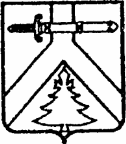 АДМИНИСТРАЦИЯ ПОСЕЛКА КРАСНОКАМЕНСККУРАГИНСКОГО РАЙОНАКРАСНОЯРСКОГО КРАЯПОСТАНОВЛЕНИЕ 15.03.2021				п. Краснокаменск			          № 19-п Об утверждении требованийк качеству услуг по погребению, предоставляемых согласно гарантированному перечню услуг по погребению специализированной службой по вопросам похоронного делаВ соответствии с Федеральными законами от 6 октября 2003 года «Об общих принципах организации местного самоуправления в Российской Федерации», от 12 января 1996 года «О погребении и похоронном деле»ПОСТАНОВЛЯЮ:1. Утвердить требования к качеству услуг по погребению, предоставляемых согласно гарантированному перечню услуг по погребению специализированной службой по вопросам похоронного дела.2.Контроль за исполнением настоящего постановления возлагается на Главу посёлка Краснокаменск.3.Постановление вступает в силу со дня его опубликование в газете «Краснокаменский вестник».И.п. Главы посёлка						             К.В. ТимошенкоУтвержденыпостановлением администрации поселка Краснокаменскот 15.03.2021 года №19-пТребованияк качеству услуг по погребению, предоставляемых согласно гарантированному перечню услуг по погребению специализированной службой по вопросам похоронного дела1. Требования к качеству услуг по погребению, предоставляемых согласно гарантированному перечню услуг по погребению специализированной службой по вопросам похоронного дела, (далее - Требования к качеству услуг по погребению) разработаны в соответствии с Федеральным законом от 01.01.01 года «О погребении и похоронном деле».2. Определения, используемые в Требованиях к качеству услуг по погребению:1) стандартное погребение - действия по захоронению тела (останков) человека после его смерти в соответствии с санитарно-гигиеническими требованиями путем предания тела (останков) умершего земле (захоронение в могилу);2) погребение мертворожденного - действия по захоронению тела (останков) мертворожденного ребенка по истечении 154 дней беременности в соответствии с санитарно-гигиеническими требованиями путем предания тела (останков) земле (захоронение в могилу).3. Требования, предъявляемые качеству услуг на стандартное погребение приведены в приложении № 1.4. Требования, предъявляемые качеству услуг на погребение мертворожденного ребенка по истечении 154 дней беременности представлены в приложении № 2.Приложение №1Требования, предъявляемые качеству услугна стандартное погребение1. Оформление документов, необходимых для погребения.Оформление заказа на оказание услуги. Проверка предоставленных документов. Оформление государственного свидетельства о смерти и справки о смерти установленной формы. Определение места погребения.2. Предоставление и доставка гроба и других предметов, необходимых для погребения.Предоставление гроба из пиломатериала длиной 200 см: внутренняя обивка - белая или голубая хлопчатобумажная ткань, внешняя – ткань не ярких оттенков) с устройством подушки. Предоставление креста или тумбы, в зависимости от вероисповедания. Доставка гроба, креста и других предметов, необходимых для погребения, по указанному заказчиком адресу.Для погребения ребенка, родившегося живым и умершего в первый год жизни предоставляется гроб длиной 70 см.3. Перевозка тела (останков) умершего на кладбище.Вынос гроба с телом умершего из помещения, установка в специально оборудованное транспортное средство. Транспортировка тела и сопровождающих лиц к месту погребения с соблюдением скорости, не превышающей 40 км/час. Снятие гроба с телом умершего со специально оборудованного транспортного средства.4. Погребение.Рытьё могилы вручную или механическим способом (длина - 2,3 м, ширина - 1,0 м, глубина - 1,5 м). При погребении ребенка, родившегося живым и умершего в первый год жизни размеры могилы: длина - 1м, ширина – 0,5 м, глубина – 1,5 м. Забивание крышки гроба и опускание гроба в могилу. Засыпка могилы и устройство надмогильного холма высотой не более 0,5 м. Установка креста с регистрационной табличкой с указанием фамилии, имени, отчества погребенного, даты рождения и смерти (регистрационного номера и даты смерти для умершего, личность которого не установлена). Регистрация захоронения.5. Гарантированный перечень услуг по погребению может быть предоставлен в полном объеме или любая его часть по желанию лица, взявшего на себя обязанность осуществить погребение умершего.6. Оплата стоимости услуг, предоставляемых сверх гарантированного перечня услуг по погребению (по согласованию), производится за счет средств лица, взявшего на себя обязанность осуществить погребение умершего.Приложение №2Требования, предъявляемые качеству услугна погребение мертворожденного ребенка по истечении 154 дней беременности1. Оформление документов, необходимых для погребения.Оформление заказа на оказание услуги. Проверка предоставленных документов. Оформление государственного свидетельства о смерти и справки о смерти установленной формы. Определение места погребения.Пакет документов включает:- справку о смерти по форме № 26, утвержденной постановлением Правительства Российской Федерации от 31 октября 1998 года № 000 «Об утверждении форм бланков заявлений о государственной регистрации актов гражданского состояния, справок и иных документов, подтверждающих государственную регистрацию актов гражданского состояния»;- обращение родственников или медицинского учреждения.2. Предоставление и доставка гроба и других предметов, необходимых для погребения мертворожденного.Для облачения тела предоставляются покрывала (2 штуки размером 80 * 50 см), изготовленные из хлопчатобумажного материала.Для погребения предоставляется гроб деревянный длиной 70 см, изготовленный из пиломатериала хвойных или лиственных пород. Работниками специализированной службы по вопросам похоронного дела производится доставка гроба до прозекторского отделения медицинского учреждения. Погрузочно-разгрузочные работы, туалет мертворожденного и укладывание тела (останков) мертворожденного в гроб осуществляются работниками прозекторского отделения медицинского учреждения.3. Перевозка тела (останков) мертворожденного на кладбище.Перевозка тела (останков) мертворожденного включает перевозку гроба с телом мертворожденного из прозекторского отделения медицинского учреждения до кладбища специально оборудованным транспортным средством с соблюдением скорости, не превышающей 40 км/час.4. Погребение.Рытьё могилы вручную или механическим способом. Размеры могилы: длина - 1м, ширина – 0,5 м, глубина – 1,5 м. Опускание гроба в могилу. Засыпка могилы и устройство надмогильного холма. Установка регистрационной таблички. Регистрация захоронения.5. Гарантированный перечень услуг по погребению может быть предоставлен в полном объеме или любая его часть по желанию лица, взявшего на себя обязанность осуществить погребение мертворожденного.